Dear Parent/Guardian, For the months of November and December we have been working with the students of Hamlow on the Character Counts trait of Citizenship. We have talked about how following rules makes them good citizens at home and school. Service in the community is the next part of citizenship we will be focusing on for the month of December. In the guidance classroom we would like to show our good service efforts to the whole school by putting up “Helping Hands”.  We have discussed several ways to help others in our community including simple things such as good manners like opening a door for someone. *Please discuss more examples of good citizenship with your child. *When you see your child demonstrate good citizenship encourage him/her to write what good citizenship act he/she did on the hand below. Your child may then cut and color the hand and return it to the classroom teacher to be displayed on our “GOOD CITIZENS HAVE HELPING HANDS” bulletin board in the guidance room.   Thank you so much for your continued support and participation in helping the students of Hamlow develop T.R.R.F.C.C. Character.  Don’t forget to check out the weebly website for more updates on the Character Counts program at Hamlow.  www.hescharacter.weebly.comThank you, 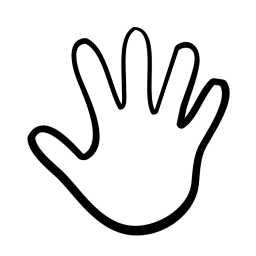 Erin AbelSchool Counselor